附表吕梁市住房公积金管理中心阶段性缓缴住房公积金申请表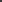 企业基本信息企业基本信息企业基本信息企业基本信息企业基本信息企业基本信息企业基本信息名  称所属行业□住宿餐饮  □文体娱乐  □交通运输  □制造业  □旅游业□建筑业  □批发零售  □房地产经营  □其他□住宿餐饮  □文体娱乐  □交通运输  □制造业  □旅游业□建筑业  □批发零售  □房地产经营  □其他□住宿餐饮  □文体娱乐  □交通运输  □制造业  □旅游业□建筑业  □批发零售  □房地产经营  □其他□住宿餐饮  □文体娱乐  □交通运输  □制造业  □旅游业□建筑业  □批发零售  □房地产经营  □其他□住宿餐饮  □文体娱乐  □交通运输  □制造业  □旅游业□建筑业  □批发零售  □房地产经营  □其他□住宿餐饮  □文体娱乐  □交通运输  □制造业  □旅游业□建筑业  □批发零售  □房地产经营  □其他企业规模□大型企业 □中型企业□小型企业 □微型企业□大型企业 □中型企业□小型企业 □微型企业□大型企业 □中型企业□小型企业 □微型企业□大型企业 □中型企业□小型企业 □微型企业□大型企业 □中型企业□小型企业 □微型企业□大型企业 □中型企业□小型企业 □微型企业缓缴原因□未复产 □部分复产□复产后效益下滑□全面复产逐步正常□未复产 □部分复产□复产后效益下滑□全面复产逐步正常□未复产 □部分复产□复产后效益下滑□全面复产逐步正常□未复产 □部分复产□复产后效益下滑□全面复产逐步正常□未复产 □部分复产□复产后效益下滑□全面复产逐步正常□未复产 □部分复产□复产后效益下滑□全面复产逐步正常缓（补）缴方案缓（补）缴方案缓（补）缴方案缓（补）缴方案缓（补）缴方案缓（补）缴方案缓（补）缴方案缓缴开始年月缓缴开始年月    年    月    年    月    年    月缓缴结束年月  年    月缓缴期间个人缴存部分的处理缓缴期间个人缴存部分的处理缓缴期间个人缴存部分的处理□由企业代扣暂存，缓缴期满后与单位部分一同补缴。□由企业代扣暂存，缓缴期满后与单位部分一同补缴。□由企业代扣暂存，缓缴期满后与单位部分一同补缴。□由企业代扣暂存，缓缴期满后与单位部分一同补缴。缓缴期间个人缴存部分的处理缓缴期间个人缴存部分的处理缓缴期间个人缴存部分的处理□缓缴期满再由企业代扣，与单位部分一同补缴。□缓缴期满再由企业代扣，与单位部分一同补缴。□缓缴期满再由企业代扣，与单位部分一同补缴。□缓缴期满再由企业代扣，与单位部分一同补缴。缓缴结束后的补缴时间缓缴结束后的补缴时间缓缴结束后的补缴时间           年      月至       年      月           年      月至       年      月           年      月至       年      月           年      月至       年      月缓缴结束后的补缴形式缓缴结束后的补缴形式缓缴结束后的补缴形式□一次补缴金额（小写）金额（小写）元缓缴结束后的补缴形式缓缴结束后的补缴形式缓缴结束后的补缴形式□分次补缴金额/次（小写）金额/次（小写）元决 议 情 况决 议 情 况决 议 情 况决 议 情 况决 议 情 况决 议 情 况决 议 情 况以上缓（补）缴的方案已与职工进行了充分沟通协商，达成一致意见。单位（公章）：年    月    日以上缓（补）缴的方案已与职工进行了充分沟通协商，达成一致意见。单位（公章）：年    月    日以上缓（补）缴的方案已与职工进行了充分沟通协商，达成一致意见。单位（公章）：年    月    日以上缓（补）缴的方案已与职工进行了充分沟通协商，达成一致意见。单位（公章）：年    月    日以上缓（补）缴的方案已与职工进行了充分沟通协商，达成一致意见。单位（公章）：年    月    日以上缓（补）缴的方案已与职工进行了充分沟通协商，达成一致意见。单位（公章）：年    月    日以上缓（补）缴的方案已与职工进行了充分沟通协商，达成一致意见。单位（公章）：年    月    日